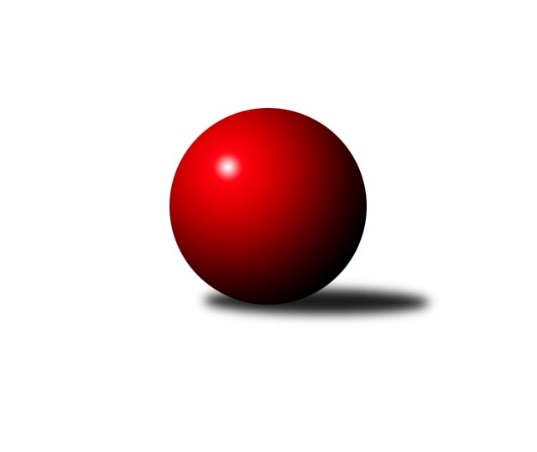 Č.4Ročník 2019/2020	16.7.2024 Východočeská soutěž skupina C 2019/2020Statistika 4. kolaTabulka družstev:		družstvo	záp	výh	rem	proh	skore	sety	průměr	body	plné	dorážka	chyby	1.	TJ Tesla Pardubice B	3	3	0	0	30 : 6 	(13.5 : 4.5)	1677	6	1173	505	27.7	2.	TJ Tesla Pardubice C	4	2	0	2	26 : 22 	(16.0 : 16.0)	1536	4	1104	431	42.8	3.	KK Vysoké Mýto C	3	2	0	1	18 : 18 	(11.5 : 12.5)	1587	4	1111	476	31.7	4.	KK Svitavy D	4	2	0	2	24 : 24 	(12.0 : 14.0)	1586	4	1118	469	41.3	5.	KK Svitavy C	4	2	0	2	21 : 27 	(12.5 : 19.5)	1518	4	1077	441	41.3	6.	SK Rybník B	3	1	1	1	17 : 19 	(10.0 : 8.0)	1497	3	1071	426	40.3	7.	TJ Jiskra Hylváty B	4	1	1	2	18 : 30 	(14.0 : 18.0)	1486	3	1066	420	44.8	8.	TJ Jiskra Hylváty C	4	1	0	3	24 : 24 	(16.0 : 10.0)	1625	2	1140	485	33.5	9.	TJ Tesla Pardubice D	3	1	0	2	14 : 22 	(10.5 : 13.5)	1570	2	1135	434	44.7Tabulka doma:		družstvo	záp	výh	rem	proh	skore	sety	průměr	body	maximum	minimum	1.	TJ Tesla Pardubice B	2	2	0	0	18 : 6 	(6.0 : 4.0)	1629	4	1639	1618	2.	KK Svitavy D	2	2	0	0	18 : 6 	(7.0 : 3.0)	1625	4	1636	1614	3.	SK Rybník B	2	1	1	0	15 : 9 	(10.0 : 6.0)	1479	3	1500	1457	4.	TJ Jiskra Hylváty C	2	1	0	1	16 : 8 	(11.0 : 5.0)	1662	2	1708	1615	5.	KK Vysoké Mýto C	1	1	0	0	10 : 2 	(6.0 : 2.0)	1612	2	1612	1612	6.	TJ Tesla Pardubice C	2	1	0	1	14 : 10 	(9.0 : 7.0)	1588	2	1612	1563	7.	KK Svitavy C	2	1	0	1	8 : 16 	(5.5 : 10.5)	1593	2	1672	1513	8.	TJ Tesla Pardubice D	1	0	0	1	4 : 8 	(3.5 : 4.5)	1586	0	1586	1586	9.	TJ Jiskra Hylváty B	2	0	0	2	4 : 20 	(7.0 : 9.0)	1492	0	1542	1442Tabulka venku:		družstvo	záp	výh	rem	proh	skore	sety	průměr	body	maximum	minimum	1.	TJ Jiskra Hylváty B	2	1	1	0	14 : 10 	(7.0 : 9.0)	1536	3	1642	1430	2.	TJ Tesla Pardubice B	1	1	0	0	12 : 0 	(7.5 : 0.5)	1726	2	1726	1726	3.	KK Svitavy C	2	1	0	1	13 : 11 	(7.0 : 9.0)	1481	2	1550	1411	4.	TJ Tesla Pardubice C	2	1	0	1	12 : 12 	(7.0 : 9.0)	1510	2	1582	1437	5.	TJ Tesla Pardubice D	2	1	0	1	10 : 14 	(7.0 : 9.0)	1570	2	1588	1552	6.	KK Vysoké Mýto C	2	1	0	1	8 : 16 	(5.5 : 10.5)	1575	2	1617	1533	7.	TJ Jiskra Hylváty C	2	0	0	2	8 : 16 	(5.0 : 5.0)	1606	0	1606	1606	8.	SK Rybník B	1	0	0	1	2 : 10 	(0.0 : 2.0)	1515	0	1515	1515	9.	KK Svitavy D	2	0	0	2	6 : 18 	(5.0 : 11.0)	1545	0	1588	1502Tabulka podzimní části:		družstvo	záp	výh	rem	proh	skore	sety	průměr	body	doma	venku	1.	TJ Tesla Pardubice B	3	3	0	0	30 : 6 	(13.5 : 4.5)	1677	6 	2 	0 	0 	1 	0 	0	2.	TJ Tesla Pardubice C	4	2	0	2	26 : 22 	(16.0 : 16.0)	1536	4 	1 	0 	1 	1 	0 	1	3.	KK Vysoké Mýto C	3	2	0	1	18 : 18 	(11.5 : 12.5)	1587	4 	1 	0 	0 	1 	0 	1	4.	KK Svitavy D	4	2	0	2	24 : 24 	(12.0 : 14.0)	1586	4 	2 	0 	0 	0 	0 	2	5.	KK Svitavy C	4	2	0	2	21 : 27 	(12.5 : 19.5)	1518	4 	1 	0 	1 	1 	0 	1	6.	SK Rybník B	3	1	1	1	17 : 19 	(10.0 : 8.0)	1497	3 	1 	1 	0 	0 	0 	1	7.	TJ Jiskra Hylváty B	4	1	1	2	18 : 30 	(14.0 : 18.0)	1486	3 	0 	0 	2 	1 	1 	0	8.	TJ Jiskra Hylváty C	4	1	0	3	24 : 24 	(16.0 : 10.0)	1625	2 	1 	0 	1 	0 	0 	2	9.	TJ Tesla Pardubice D	3	1	0	2	14 : 22 	(10.5 : 13.5)	1570	2 	0 	0 	1 	1 	0 	1Tabulka jarní části:		družstvo	záp	výh	rem	proh	skore	sety	průměr	body	doma	venku	1.	KK Svitavy C	0	0	0	0	0 : 0 	(0.0 : 0.0)	0	0 	0 	0 	0 	0 	0 	0 	2.	TJ Jiskra Hylváty C	0	0	0	0	0 : 0 	(0.0 : 0.0)	0	0 	0 	0 	0 	0 	0 	0 	3.	KK Svitavy D	0	0	0	0	0 : 0 	(0.0 : 0.0)	0	0 	0 	0 	0 	0 	0 	0 	4.	TJ Jiskra Hylváty B	0	0	0	0	0 : 0 	(0.0 : 0.0)	0	0 	0 	0 	0 	0 	0 	0 	5.	SK Rybník B	0	0	0	0	0 : 0 	(0.0 : 0.0)	0	0 	0 	0 	0 	0 	0 	0 	6.	TJ Tesla Pardubice C	0	0	0	0	0 : 0 	(0.0 : 0.0)	0	0 	0 	0 	0 	0 	0 	0 	7.	TJ Tesla Pardubice D	0	0	0	0	0 : 0 	(0.0 : 0.0)	0	0 	0 	0 	0 	0 	0 	0 	8.	KK Vysoké Mýto C	0	0	0	0	0 : 0 	(0.0 : 0.0)	0	0 	0 	0 	0 	0 	0 	0 	9.	TJ Tesla Pardubice B	0	0	0	0	0 : 0 	(0.0 : 0.0)	0	0 	0 	0 	0 	0 	0 	0 Zisk bodů pro družstvo:		jméno hráče	družstvo	body	zápasy	v %	dílčí body	sety	v %	1.	Jan Vencl 	TJ Jiskra Hylváty C 	8	/	4	(100%)		/		(%)	2.	Ladislav Zemánek 	TJ Tesla Pardubice B 	6	/	3	(100%)		/		(%)	3.	Lubomír Bačovský 	KK Svitavy D 	6	/	4	(75%)		/		(%)	4.	Ivana Plchová 	KK Svitavy C 	5	/	4	(63%)		/		(%)	5.	Matěj Mach 	TJ Jiskra Hylváty C 	4	/	2	(100%)		/		(%)	6.	Dalimil Jetmar 	TJ Jiskra Hylváty B 	4	/	2	(100%)		/		(%)	7.	Petra Stránská 	TJ Tesla Pardubice C 	4	/	2	(100%)		/		(%)	8.	Milan Novák 	TJ Tesla Pardubice B 	4	/	2	(100%)		/		(%)	9.	Marie Drábková 	TJ Tesla Pardubice D 	4	/	3	(67%)		/		(%)	10.	Jaroslav Polanský 	KK Vysoké Mýto C 	4	/	3	(67%)		/		(%)	11.	Monika Wajsarová 	TJ Jiskra Hylváty C 	4	/	3	(67%)		/		(%)	12.	Martin Bryška 	TJ Jiskra Hylváty B 	4	/	3	(67%)		/		(%)	13.	Martina Nováková 	TJ Tesla Pardubice B 	4	/	3	(67%)		/		(%)	14.	Jana Bulisová 	TJ Tesla Pardubice B 	4	/	3	(67%)		/		(%)	15.	Patricie Hubáčková 	TJ Tesla Pardubice C 	4	/	3	(67%)		/		(%)	16.	Jaroslav Kaplan 	TJ Jiskra Hylváty B 	4	/	4	(50%)		/		(%)	17.	Lukáš Hubáček 	TJ Tesla Pardubice C 	4	/	4	(50%)		/		(%)	18.	Petr Leinweber 	KK Svitavy C 	4	/	4	(50%)		/		(%)	19.	Martin Kučera 	KK Svitavy D 	4	/	4	(50%)		/		(%)	20.	Jan Herrman 	SK Rybník B 	3	/	2	(75%)		/		(%)	21.	Kateřina Bezdíčková 	SK Rybník B 	2	/	1	(100%)		/		(%)	22.	Matěj Drábek 	TJ Tesla Pardubice D 	2	/	1	(100%)		/		(%)	23.	Pavel Sýkora 	KK Svitavy D 	2	/	1	(100%)		/		(%)	24.	Oldřich Hubáček 	TJ Tesla Pardubice C 	2	/	1	(100%)		/		(%)	25.	Tomáš Herrman 	SK Rybník B 	2	/	1	(100%)		/		(%)	26.	Zdeněk Číž 	SK Rybník B 	2	/	1	(100%)		/		(%)	27.	Jiří Zvejška 	KK Vysoké Mýto C 	2	/	2	(50%)		/		(%)	28.	Jakub Hemerka 	KK Vysoké Mýto C 	2	/	2	(50%)		/		(%)	29.	Petr John 	TJ Jiskra Hylváty C 	2	/	2	(50%)		/		(%)	30.	Ivana Brabcová 	TJ Tesla Pardubice D 	2	/	2	(50%)		/		(%)	31.	Marek Crlík 	TJ Tesla Pardubice C 	2	/	3	(33%)		/		(%)	32.	Lukáš Doubek 	TJ Tesla Pardubice C 	2	/	3	(33%)		/		(%)	33.	Michal Vondrouš 	TJ Jiskra Hylváty C 	2	/	3	(33%)		/		(%)	34.	Pavel Doležal 	KK Vysoké Mýto C 	2	/	3	(33%)		/		(%)	35.	Jiří Turek 	TJ Tesla Pardubice D 	2	/	3	(33%)		/		(%)	36.	Miroslav Zeman 	KK Svitavy D 	2	/	3	(33%)		/		(%)	37.	Pavel Strnad 	TJ Jiskra Hylváty B 	2	/	4	(25%)		/		(%)	38.	Michal Jasanský 	KK Vysoké Mýto C 	0	/	1	(0%)		/		(%)	39.	Ladislav Češka 	KK Svitavy D 	0	/	1	(0%)		/		(%)	40.	Adam Krátký 	KK Svitavy C 	0	/	1	(0%)		/		(%)	41.	Miloslav Vaněk 	TJ Tesla Pardubice B 	0	/	1	(0%)		/		(%)	42.	Hana Krumlová 	TJ Tesla Pardubice D 	0	/	1	(0%)		/		(%)	43.	Stanislav Rücker 	TJ Jiskra Hylváty B 	0	/	1	(0%)		/		(%)	44.	Jaromír Svojanovský 	KK Svitavy C 	0	/	1	(0%)		/		(%)	45.	Josef Ledajaks 	KK Vysoké Mýto C 	0	/	1	(0%)		/		(%)	46.	Pavel Renza 	SK Rybník B 	0	/	1	(0%)		/		(%)	47.	Luboš Háva 	KK Svitavy D 	0	/	1	(0%)		/		(%)	48.	Jiří Šafář 	SK Rybník B 	0	/	2	(0%)		/		(%)	49.	Milan Pustaj 	SK Rybník B 	0	/	2	(0%)		/		(%)	50.	Jiří Brabec 	TJ Tesla Pardubice D 	0	/	2	(0%)		/		(%)	51.	Jan Vostrčil 	TJ Jiskra Hylváty B 	0	/	2	(0%)		/		(%)	52.	Jan Hodr 	TJ Jiskra Hylváty C 	0	/	2	(0%)		/		(%)	53.	Iva Jetmarová 	KK Svitavy C 	0	/	4	(0%)		/		(%)Průměry na kuželnách:		kuželna	průměr	plné	dorážka	chyby	výkon na hráče	1.	Svitavy, 1-2	1602	1135	467	42.5	(400.7)	2.	Pardubice, 1-2	1593	1139	453	36.2	(398.3)	3.	Hylváty, 1-2	1576	1105	471	36.4	(394.2)	4.	Vysoké Mýto, 1-2	1524	1074	450	37.5	(381.1)	5.	TJ Sokol Rybník, 1-2	1449	1045	404	44.8	(362.4)	6.	- volno -, 1-4	0	0	0	0.0	(0.0)Nejlepší výkony na kuželnách:Svitavy, 1-2TJ Tesla Pardubice B	1726	3. kolo	Petr Leinweber 	KK Svitavy C	469	1. koloKK Svitavy C	1672	1. kolo	Ladislav Zemánek 	TJ Tesla Pardubice B	446	3. koloKK Svitavy D	1636	4. kolo	Miroslav Zeman 	KK Svitavy D	437	2. koloKK Svitavy D	1614	2. kolo	Ivana Plchová 	KK Svitavy C	436	1. koloTJ Jiskra Hylváty C	1606	2. kolo	Martin Kučera 	KK Svitavy D	434	4. koloTJ Tesla Pardubice D	1552	4. kolo	Martina Nováková 	TJ Tesla Pardubice B	432	3. koloKK Svitavy C	1513	3. kolo	Milan Novák 	TJ Tesla Pardubice B	428	3. koloKK Svitavy D	1502	1. kolo	Jana Bulisová 	TJ Tesla Pardubice B	420	3. kolo		. kolo	Michal Vondrouš 	TJ Jiskra Hylváty C	415	2. kolo		. kolo	Luboš Háva 	KK Svitavy D	412	4. koloPardubice, 1-2TJ Tesla Pardubice B	1639	4. kolo	Marie Drábková 	TJ Tesla Pardubice D	437	3. koloTJ Tesla Pardubice B	1618	2. kolo	Jaroslav Polanský 	KK Vysoké Mýto C	434	3. koloKK Vysoké Mýto C	1617	3. kolo	Milan Novák 	TJ Tesla Pardubice B	433	2. koloTJ Tesla Pardubice C	1612	3. kolo	Matěj Mach 	TJ Jiskra Hylváty C	427	4. koloTJ Jiskra Hylváty C	1606	4. kolo	Marie Drábková 	TJ Tesla Pardubice D	426	1. koloKK Svitavy D	1588	3. kolo	Ladislav Zemánek 	TJ Tesla Pardubice B	425	4. koloTJ Tesla Pardubice D	1588	1. kolo	Pavel Sýkora 	KK Svitavy D	423	3. koloTJ Tesla Pardubice D	1586	3. kolo	Jana Bulisová 	TJ Tesla Pardubice B	421	2. koloTJ Tesla Pardubice C	1563	1. kolo	Jan Vencl 	TJ Jiskra Hylváty C	416	4. koloSK Rybník B	1515	2. kolo	Jana Bulisová 	TJ Tesla Pardubice B	414	4. koloHylváty, 1-2TJ Jiskra Hylváty C	1708	1. kolo	Jan Vencl 	TJ Jiskra Hylváty C	455	1. koloTJ Jiskra Hylváty B	1642	3. kolo	Jan Vencl 	TJ Jiskra Hylváty C	454	3. koloTJ Jiskra Hylváty C	1615	3. kolo	Martin Bryška 	TJ Jiskra Hylváty B	439	3. koloTJ Tesla Pardubice C	1582	4. kolo	Jaroslav Kaplan 	TJ Jiskra Hylváty B	427	4. koloKK Svitavy C	1550	2. kolo	Martin Bryška 	TJ Jiskra Hylváty B	427	2. koloTJ Jiskra Hylváty B	1542	2. kolo	Monika Wajsarová 	TJ Jiskra Hylváty C	427	1. koloKK Vysoké Mýto C	1533	1. kolo	Petr Leinweber 	KK Svitavy C	423	2. koloTJ Jiskra Hylváty B	1442	4. kolo	Lukáš Hubáček 	TJ Tesla Pardubice C	421	4. kolo		. kolo	Jaroslav Kaplan 	TJ Jiskra Hylváty B	419	3. kolo		. kolo	Matěj Mach 	TJ Jiskra Hylváty C	416	1. koloVysoké Mýto, 1-2KK Vysoké Mýto C	1612	2. kolo	Pavel Doležal 	KK Vysoké Mýto C	439	2. koloTJ Tesla Pardubice C	1437	2. kolo	Jaroslav Polanský 	KK Vysoké Mýto C	427	2. kolo		. kolo	Oldřich Hubáček 	TJ Tesla Pardubice C	395	2. kolo		. kolo	Jakub Hemerka 	KK Vysoké Mýto C	379	2. kolo		. kolo	Michal Jasanský 	KK Vysoké Mýto C	367	2. kolo		. kolo	Marek Crlík 	TJ Tesla Pardubice C	360	2. kolo		. kolo	Patricie Hubáčková 	TJ Tesla Pardubice C	346	2. kolo		. kolo	Lukáš Hubáček 	TJ Tesla Pardubice C	336	2. koloTJ Sokol Rybník, 1-2SK Rybník B	1500	4. kolo	Kateřina Bezdíčková 	SK Rybník B	410	4. koloSK Rybník B	1457	1. kolo	Tomáš Herrman 	SK Rybník B	385	4. koloTJ Jiskra Hylváty B	1430	1. kolo	Dalimil Jetmar 	TJ Jiskra Hylváty B	372	1. koloKK Svitavy C	1411	4. kolo	Zdeněk Číž 	SK Rybník B	369	1. kolo		. kolo	Iva Jetmarová 	KK Svitavy C	369	4. kolo		. kolo	Jan Herrman 	SK Rybník B	368	1. kolo		. kolo	Jaroslav Kaplan 	TJ Jiskra Hylváty B	368	1. kolo		. kolo	Jan Herrman 	SK Rybník B	362	4. kolo		. kolo	Ivana Plchová 	KK Svitavy C	362	4. kolo		. kolo	Pavel Strnad 	TJ Jiskra Hylváty B	362	1. kolo- volno -, 1-4Četnost výsledků:	9.0 : 3.0	1x	8.0 : 4.0	3x	6.0 : 6.0	1x	4.0 : 8.0	3x	2.0 : 10.0	2x	12.0 : 0.0	1x	10.0 : 2.0	4x	0.0 : 12.0	1x